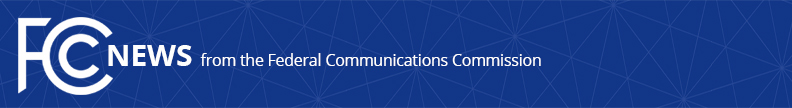 Media Contact:William DavenportWilliam.Davenport@fcc.govFor Immediate ReleaseSTATEMENT OF COMMISSIONER GEOFFREY STARKS ON THE CONFIRMATION OF NATHAN SIMINGTONWASHINGTON, December 8, 2020.  “Congratulations to Nathan Simington on his confirmation to the Federal Communications Commission.  The FCC’s policies are critical to our shared future and I look forward to working with him in the days ahead.”###Office of Commissioner Geoffrey Starks: (202) 418-2500 ASL Videophone: (844) 432-2275 TTY: (888) 835-5322 Twitter: @GeoffreyStarks www.fcc.gov/about/leadership/geoffrey-starks This is an unofficial announcement of Commission action. Release of the full text of a Commission order constitutes official action. See MCI v. FCC, 515 F.2d 385 (D.C. Cir. 1974).